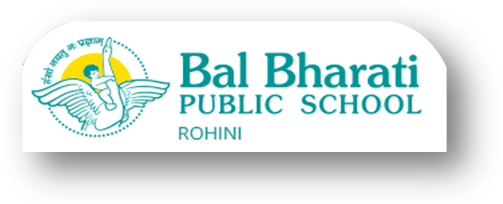 Dear Parents,
This is with reference to the circular dated 4th February 2021, the school seeks your consent for sending your ward to school for the centralized offline Pre-board exam from 1st March,2021.Kindly give your consent for the same by 7th February, 2021.

Regards
Geeta Gangwani
(Principal) https://forms.gle/NqL53hvTHhcoq3GY9